This certificate hereby certifies thathas successfully completedPediatric Disaster Triage – Utilizing the JumpSTART MethodProvider CourseDATE: __________IDPH Site Code: _________________________ 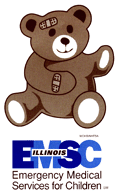 3 Hours of didactic continuing education awardedEvaluator’s Signature and Title______________________________